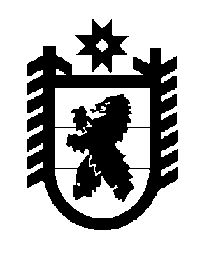 Российская Федерация Республика Карелия    ПРАВИТЕЛЬСТВО РЕСПУБЛИКИ КАРЕЛИЯПОСТАНОВЛЕНИЕот 18 октября 2011 года № 275-Пг. ПетрозаводскО финансовом обеспечении в 2011-2012 годах организационных мероприятий по обеспечению граждан лекарственными препаратами, предназначенными для лечения больных злокачественными новообразованиями лимфоидной, кроветворной и родственных им тканей, гемофилией, муковисцидозом, гипофизарным нанизмом, болезнью Гоше, рассеянным склерозом, а также после трансплантации органов и (или) тканейВ соответствии с Правилами предоставления субсидий из федерального бюджета бюджетам субъектов Российской Федерации и бюджету г.Байконура на осуществление организационных мероприятий по обеспечению граждан лекарственными препаратами, предназначенными для лечения больных злокачественными новообразованиями лимфоидной, кроветворной и родственных им тканей, гемофилией, муковисцидозом, гипофизарным нанизмом, болезнью Гоше, рассеянным склерозом, а также после трансплантации органов и (или) тканей, утвержденными постановлением Правительства Российской Федерации от 1 августа 2011 года № 637 "Об утверждении Правил предоставления субсидий из федерального бюджета бюджетам субъектов Российской Федерации и бюджету г.Байконура на осуществление организационных мероприятий по обеспечению граждан лекарственными препаратами, предназначенными для лечения больных злокачественными новообразованиями лимфоидной, кроветворной и родственных им тканей, гемофилией, муковисцидозом, гипофизарным нанизмом, болезнью Гоше, рассеянным склерозом, а также после трансплантации органов и (или) тканей", Правительство Республики Карелия п о с т а н о в л я е т:1. Установить, что финансовое обеспечение организационных мероприятий по обеспечению граждан лекарственными препаратами, предназначенными для лечения больных злокачественными новообразо-ваниями лимфоидной, кроветворной и родственных им тканей, гемофилией, муковисцидозом, гипофизарным нанизмом, болезнью Гоше, рассеянным склерозом, а также после трансплантации органов и (или) тканей (далее – организационные мероприятия), в 2011-2012 годах в сумме 305,0 тыс.рублей является расходным обязательством Республики Карелия. 	2. Определить Министерство здравоохранения и социального развития Республики Карелия органом исполнительной власти Республики Карелия уполномоченным:	на осуществление в Республике Карелия организационных мероприятий, в том числе по доставке лекарственных препаратов от организаций-получателей лекарственных препаратов до аптечных организаций в пределах Республики Карелия;	на представление в  Министерство здравоохранения и социального развития Российской Федерации отчета о расходах бюджета Республики Карелия, источником обеспечения которых является субсидия из федерального бюджета на осуществление организационных мероприятий и о достижении значения показателя результативности предоставления субсидии в порядке и по формам, утверждаемым Министерством здравоохранения и социального развития Российской Федерации.          ГлаваРеспублики Карелия                                                                     А.В. Нелидов